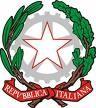 ISTITUTO TECNICO“SCARUFFI - LEVI - TRICOLORE”Via Filippo Re, 8	Via Pascal, 7942121 Reggio Emilia (Italy)	42123 Rivalta (RE) (Italy)🕿 (39) 0522-435761 / 0522 - 439966	🕿 (39) 0522 - 560085RETD09000V - C.F. 91168520350https://www.scaruffilevitricolore.edu.ite-mail: retd09000v@istruzione.it - retd09000v@pec.istruzione.itAllegato AFORMAZIONE “LA VALIGIA DEL CITTADINO CONSAPEVOLE”15-16 ottobre 2024CandidaturaCon la presente si invia la candidatura alla formazione “La valigia del cittadino consapevole” che si svolgerà presso l’I.T. “SCARUFFI - LEVI - TRICOLORE” via Filippo Re 8 Reggio Emilia (RE) il 15 e 16 ottobre 2024.Da restituire al Dirigente Scolastico dell’I.T. “Scaruffi  Levi  Tricolore” di Reggio Emilia entro il 30/06/2024 tramite pec all’indirizzo: retd09000v@pec.istruzione.itData 	IL DIRIGENTE SCOLASTICO(Firma e Timbro della Scuola)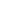 DENOMINAZIONE ISTITUTO:DENOMINAZIONE ISTITUTO:INDIRIZZO:VIA 	CITTÀ: 	CAP 	PROV: 	 REGIONE 	INDIRIZZO:VIA 	CITTÀ: 	CAP 	PROV: 	 REGIONE 	TELEFONO:PEC E-MAIL ISTITUZIONALE:E-MAIL ISTITUZIONALE:DOCENTE PARTECIPANTECognome e nome:Telefono:Mail:DOCENTE PARTECIPANTECognome e nome:Telefono:Mail: